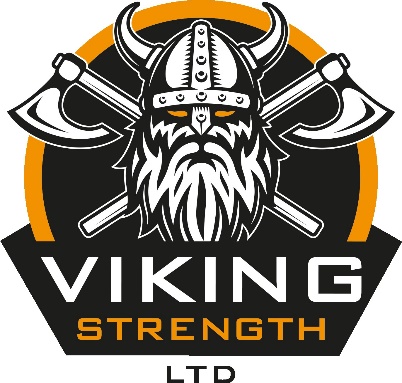 VIKING STRENGTH MAX DEADLIFT COMPETITIONCOMPETITION RULES DOCUMENTSCHEDULE(Times subject to change slightly)AM Competition:8.00am - 9.00am: Registration and weigh-in for all female competitors09.30am: Female Novice rising bar competition starts. Opening weight is 70kg10.30am: Female Open rising bar competition starts. Opening weight is 120kg11.30am: Female awards ceremonyPM Competition:12.00pm - 1.00pm: Weigh in and registration for all male competitors1.30pm: Male Novice rising bar competition starts. Opening weight is 140kg2.45pm: Male Open rising bar competition starts. Opening weight is 220kg4.00pm: Medal ceremony for all male competitorsRULESEvery athlete must attempt the opening weight for their category.The weight will rise by 10kg per round.An athlete has the option to 'skip' weights if they choose to.We will make 5kg increments when we reach:100kg in the female novice category160kg in the female open category200kg in the male novice category300kg in the make open categoryOnce we are down to the last three athletes they can then make their own weight selections for their attempts.Once you have missed an attempt at a weight you are out of the competition. Biggest weight lifted is the overall winner with another winner for the best lb for lb deadlift on the day.You will be given 60 seconds to attempt the weight once you have stepped onto the platform.Shins must be covered for the event and usual gym attire is acceptable for the competition. Usual clothing rules apply such as no outdoor footwear etc.There will be one judge on the day. Athletes must wait for the "down" command from the judge and PUT THE WEIGHT DOWN to complete the lift.Straps, chalk, talk, hitching and sumo is all allowed on the day, however, no suits please unless you are in an equipped class or a guest lifter.